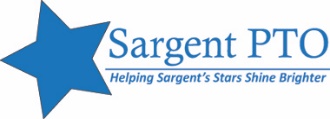 Sargent PTO Meeting #2October 10, 2019 Max’s on MainOrder of Business Call to Order (Lori)Principal’s Report (Mr. Archer)Recent activities: Spirit of Beacon Day - thanks for the float; Good turn out, enjoyable paradeWalk to School on Oct 2 (initiative of PE dept)Picture dayCurrently happening at school:Teachers in all grades are holding morning meetings aimed at making all kids feel connected to the group Morning announcements are up and running, videos started this week. Ms. Ferrara runs them.Mr. Archer will tweet it out; PTO can put it on the website Student Council is holding a coat drive. Garden classes are underway. Congrats to Ms. Megan on her wedding![Staff Reports: No teachers in attendance]Officer Reports Treasurer (Alena)We have about $8,000 in the account, not including:Several expenditures pending, including banner, t-shirts, gaga-ball pit, landscapingGoFundMe owes us 2650 for playground fundraiserBookfair over $800 in profit  $400 in books, STEM supplies for Ms. Ferrara, Ms. McGahnT-shirts: Spent $1500, sold $1200 so far; 117 shirts left. Will be selling at upcoming FFNs.Grantwriting (Anna)Sustainability-related initiatives:Holding off on Green Ribbon Schools application A couple of parents met with staff (Mr. Archer, Ms. Hammond, Ms. Belloch) to share how they use related ideas in their curricula; as “sustainability” is now a School Board goal, we will document this.Next step: find out how PTO can support them – possible grants, like composting initiatives for 3rd grade (once HV seed class ends); more nature-based field trips (including to cover busing for zoos, etc.)According to a recent analysis of energy use at each school, Sargent’s has gone down over last 5 years, for a new score of 68 (out of 100). If we get to 75, eligible for “Energy Star” recognition. The Sargent utility meters also serve district building, so if the readings can be separated, Sargent score will further improve. Anna is letting the district know, so they can ask central Hudson to separate them.Open Forum: No issues raised.Old Business (follow-up to previous discussions)Keeping track of playground gearA parent has purchased new equipment and a cart to wheel it in and out of the building at recess. Ideas for keeping track of it:Label each item (Sharpie)Toy master (student job) – maybe 4th graders, the last ones out at recess?Replace equipment as needed, so the monitors can focus on their job of watching the kids, keeping them safeDiscussion around need to change culture towards responsibility for kids. If you want things to play with, you have to bring them back. Eye-catching, laminated signs to hang up around playground/play areasMr. Archer could mention it during morning announcements – please bring the balls and other equipment back to the red cart at the end of recess.Recycling/sorting in cafeteriaMr. Archer indicates preference for aides focusing on watching the kids.Yoga for classroomsMrs. Lisewski applied for this – she takes a training class (professional development) to learn how to do it, is then eligible for the tools (e.g. yoga mats) to incorporate into her classroom. $120 for the first stage.We’ll see how she likes it, maybe she’ll recommend it for other teachers/classesCopy card – Only district employees can have one, but PTO can use any staff member’s card. Math Club, Snapology: Mr. Archer will check with Beacon Rec about making it an afterschool offering. If it’s a regular school club (like chess club, intramurals) Central has to post it for all 4 elementaries and provide a stipend for the teacher.Assemblies (Running Item)Recycling Dutchess County Solid Waste will come to Sargent, October 23Will bring bins to kick off Dutchess Recycling Challenge – involves kids in data collection.National Theater for Children – educational performance about energy efficiencyLori will follow up on datesGwen Laster/4tet – same rate as last year, $800 for 2 performances, one each for upper and lower elementary. The group includes a Sargent dad.Erin will set up dates for the new year. Jan if possible.Arm of the Sea Theater – November 7 = dual performance with South –Sargent kids will bus to South to see it in their auditorium. 9:30 and 11 am performances (lower – k-2, then upper). They send a teaching guide ahead of time to let kids know about the subject matter. Ecology/conservation theme. Mr. Archer will distribute it to the teachers. New BusinessPlanning for upcoming events:October Family Fun Night – Trunk or Treat, Friday October 25, 6:30-9 pmNeed people to sign up to decorate their trunksFood: a parent has offered to coordinate purchase, prep and presentation of food, including pricing and signage, in coordination with BCSD food services. Hot dogs, casseroles (meat & veg) and the kale-apple salad they serve in the cafeteria so parents can taste what the kids get. Need volunteers to work the food tables.Comments about great cafeteria staff including new manager Millicent, new server, new cashier.Senior Citizen Luncheon, November 21 (Ms. King organizes, kids are waitstaff and singers)FundraisersBreast cancer fundraiser running till October 22. Believe Kids Holiday Catalog fundraiser Erin has requested the catalogsParents order giftwrap, PTO inputs the orders and pays, they ship to PTO and we distribute.Will need volunteer help (sort by classrooms) Penny War to plant a tree in the lower traffic circle at SargentEach class gets a bucket; each grade competes – can make a lot of moneyIt’s a lot of work – volunteers to lug buckets to the bank every week, keep track of classroom/grade level amounts. Tree will be dedicated to future Sargent students. Would like to plant a fairly large tree; district will help dig a hole.What can we get for about $1000 (fundraising goal) including delivery, planting, etc.?)Brian (from One Nature and a Sargent parent) offers advice to call 811, see what is under the traffic circle. Suggests beech (holds leaves into winter), oak or maple.One Nature could donate half day of labor, equipment. Will get tree from Hardscrabble and put a tree bag on it for watering.Mr. Archer will check if anybody is planning another fundraiser in November.Suggestion to create a “process document” / cheat-sheets for each standard annual fundraiser. What kind of volunteer help is needed for each, etc. Possible format: shared google calendar.Discussion of how to avoid scheduling overlapping fundraisers, so parents are only being asked to participate in one at a time. Ask teachers/staff what fundraisers they are planning (PTO teacher form?)Mr. Archer to inform PTO of any teacher-led fundraisersPTO to check with Mr. Archer about timing before launching fundraiserMake fundraisers a standing agenda item so we remember to let each other know of plans.Committee Overviews and UpdatesVegetable and Sensory Gardens, bluebirds and monarchsNeed help in sensory gardenDiscussion of possible wildflower meadow (including pollinators) in the back corner of the Sargent lawn that gets flooded; would also cut down on mowing. Could mow a path between bluebird houses to make a trail. Anthony D’Amato has given permission for the meadow. Will need to mark off area not to be mower – rope marker.Update October 11: Mr. Archer requests holding off on meadow until library, hall and cafeteria projects are complete.Monarch attractors – “way station” – classes can use it to collect tracking info, send it in, be part of a larger effort.Nature playground also being considered.Sustainability/Green School InitiativesHighlights from curriculum conversations with teachersSchool Board has adopted an official sustainability goalBeautification and Artist CollaborationsUpdate on Joe Pimentel hallway mural: Lori will meet with him to plan the rest of the design, aiming to complete it in March 2020.Paint grant from Brett’s Hardware (30 gallons) – will begin with hallway opposite the mural, once construction is complete. Enough paint to do all three hallways. Aim to have downstairs – cafeteria through gym – done by the end of this school year, and to begin painting the library. Paula King is our interior designer (Rexhill Studio and a Sargent parent).Paint can also be used for outside entrance/drop off area.Cafeteria – repairs will be needed from construction work – once it is complete, district can do a walk-through and request repairs. 5th Grade Parent GroupThis is time-sensitive to raise money for the big field trip to the Bronx Zoo. Ideally fourth and fifth-grade parents work together. Suggestion of holding a dance.Mr. Archer will try to get ideas for parent leaders at upcoming meeting with 5th grade teachers.Other questions/matters:At lunch, can kids buy parts of the meal and not the whole – e.g. just the veggie side to go with their homemade lunch?How to encourage volunteers – use Sign-up Genius and set up very specific, time-bound tasks (e.g. 1 hour). Next PTO meeting: Thursday, November 7, 4 pm @ Sargent auditorium